Тема 6.5. Способы передачи чужой речиЗнаки препинания в сложном предложении с разными видами связиРазновидности чужой речи: - прямая речь, диалог, косвенная речь, несобственно-прямая речь,цитаты.Простые предложения с дополнением называют только тему чужой речи.Пример: «Игорь долго рассказывал о своей поездке в Крым».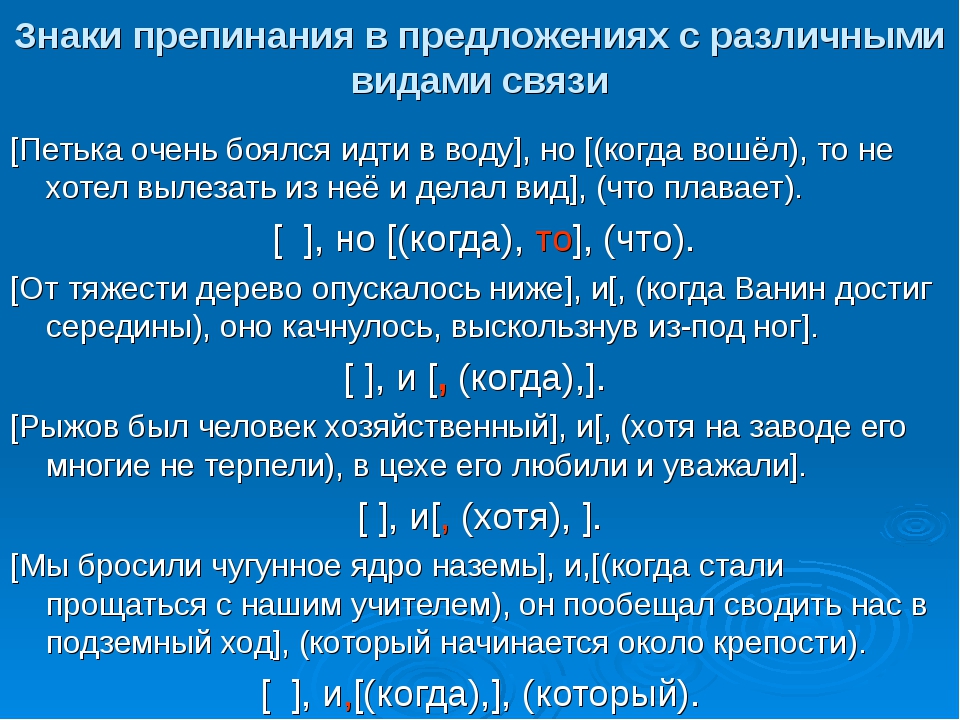 Выполните 2 теста  по теме:Способы передачи чужой речиПредложения с косвенной речью представляют собой:простое предложение;сложносочиненное предложениесложносочиненное предложение;простое предложение, осложненное оборотами или однородными членами. В схеме предложения с прямой речью «П –а,-П» недостаёт:Точек;Запятой;Восклицательного знака;Вопросительного знака.Укажите способ передачи чужой речи в предложении «По радио сообщили, что завтра ожидаются обильные осадки»:Прямая речь;Косвенная речь;Предложение с вводными словамиПростое предложение с дополнением, называющим тему чужой речи.При замене прямой речи косвенной в предложении «Я буду ждать тебя неподалёку», - сказала Валентина» необходимо употребить:Союз  что;Частицу  ли;Союз  чтобы.Укажите неправильно построенное предложение с косвенной речью:Н.В.  Гоголь был убежден, что у писателя только и есть один учитель: сам читатель.Никита попросил или не помогу я ему решить задачу. 7. Укажите предложение с пунктуационной ошибкой:1) В тишине раздалось: «За мной! В атаку!»2) Он обратился с просьбой: «Передайте, пожалуйста, эту книгу в библиотеку».3) «Как хорошо, что я спрятал револьвер в вороньем гнезде», - подумал Павел. 4) «Ирина, ты опять плачешь», - начал с беспокойством Илья.Сосед попросил, чтобы ребята помогли ему завести мотоцикл.Укажите, какой схеме соответствует данное предложение: «Уже вечереет сказам мечтательно художник Скоро станет темно и на небе появятся первые звёзды»:«П», - а.«П, - а. – П».«П, - а, - п»7. Укажите предложение с пунктуационной ошибкой:1) В тишине раздалось: «За мной! В атаку!»2) Он обратился с просьбой: «Передайте, пожалуйста, эту книгу в библиотеку».3) «Как хорошо, что я спрятал револьвер в вороньем гнезде», - подумал Павел. 4) «Ирина, ты опять плачешь», - начал с беспокойством Илья.8. Укажите предложение с пунктуационной ошибкой:1) Обрадованная маь уверенно ответила: «Найду что сказать!»2) «Буду, буду летать!» звенело и пело в голове Алексея.3) Жухрай встал на площадку и произнёс: «Товарищи, мы собрали вас для серьезного дела». 4) «Что ты не едешь?» - спросил я ямщика с нетерпением.9. Укажите предложение с пунктуационной ошибкой:1) На мой вопрос: «Жив ли старый смотритель?» - никто не мог дать мне удовлетворительного ответа.2) «Парю одиннадцатый год!» - сердито ворчал Матвеич.3) «Говори что хочешь, Михаил, а я знаю одно», - твердила мать. 4) «Нам придётся здесь ночевать, - сказам Максим Максимыч – в такую метель через горы не проедешь».10. Укажите предложение с пунктуационной ошибкой:1) «Трудами русских ученых в историю исследования  Севера вписаны важнейшие страницы», сказал Г.Я. Седов.2) «делайте что хотите, - отвечал им сухо Дубровский, - я здесь больше не хозяин».3) «Недаром не нем эта кольчуга, - подумал я – уж он верно что-нибудь замышляет».4)  Яшка-то напился да и отцу и бухнул прямо в глаза: «Вор!»11. Укажите предложение с пунктуационной ошибкой:1) Тысячная толпа рявкнула: «К ответу!»2) «В четыре руки жить захотел!» - клокотало в ней.3) Сидя над чертежами, он иногда вздыхал:  «Я рад, что доживу до конца работы!» 4) И боец сказал: «Понятно!»12. Укажите предложение с пунктуационной ошибкой:1) «И зачем вы меня взяли с собой!» - ныл всю дорогу Костик.2) «Подумаешь, - сказал ехидно Илька, - у меня такие тоже есть, только еще лучше».3) «Никогда! – закричала Катя. – Никогда не делайте так!» 4) «Ну и что у вас получилось?» - спросила Ольга.13. Укажите предложение с пунктуационной ошибкой:1) «За все ответите!» - грозно сказала мать.2) Он тихо произнес: «Можно я зайду к вам вечером?»3) «Ужасная погода, - ворчала бабушка, - хороший хозяин  в такую погоду собаку из дома не выведет». 4) «Уходите!» - твердо сказал Пашка.14. Укажите предложение с пунктуационной ошибкой:1) «Ура!» - кричали люди на площади.2) «Наконец-то весна, - подумала мама, скоро сын вернется».3) Ольга удивилась: «неужели уже вечер? А так светло!» 4) Многие говорили: «Он несчастный сын богатых родителей».15. Укажите предложение с пунктуационной ошибкой:1)  Деревья шумят, точно шепчут друг другу: «Как страшно в саду!»2) «Это что за птица?» - спросила Зиночка.3) «Я могу читать, - заговорил Петрусь, - и скоро выучусь писать пером».. 4) «Позвольте, - заметил один скептик, не от лимона ли этот ящик?»16. Укажите предложение с пунктуационной ошибкой:1) Ты глянь-ка, - сказал он, - вот как разнесло!»2) Павка сказал резко: «Ты там потише!»3)»Погоди… - крикнул Лёнька. – Как ты говоришь? Пыль?»4) «Нет, – промолвил Ермола, – дело не ладно».17. Укажите предложение с пунктуационной ошибкой:1) Наполеон однажды заметил, что я могу проиграть эту битву, н не могу потерять минуту.2) «Мадам, вам завернуть или так полетите?» - спросил продавец женщину, два часа выбиравшую метлу.3) По словам Мопасана, «любовь сильна, как смерть, зато хрупка, как стекло».4) «Талант! Талант! – говорил он. – Несомненный талант. Ты положительно будешь иметь успех!»18. Укажите предложение с пунктуационной ошибкой:1) «Здорово, парень, - сказала она печально.- Как живёшь?»2) Старик шёл и, спотыкаясь о траву, повторял: «Какой аромат, граждане! Какой упоительный аромат!»3) По мысли Антуана де Сент-Экзюпери: «Зорко одно лишь сердце: самого главного глазами не увидишь».4) Он хотел узнать у кучера, куда они заехали.2. Знаки препинания в сложном предложении в разными видами связи. 1. В каком варианте ответа правильно указаны все цифры, на месте которых в предложении должны стоять запятые?Инженерное дело не удовлетворяло его (1) и (2) если бы не настоятельное желание матери (3) он оставил бы институт (4) ещё на третьем курсе. (Куприн А.И.)1,2,3,41,2,32,3,41,32. В каком варианте ответа правильно указаны все цифры, на месте которых в предложении должны стоять запятые?Говорил (1) что правление вас очень ценит (2) и (3) что вы (4) если бы захотели (5) могли бы пойти очень далеко. (Куприн А.И.)1,4,51,2,3,4,51,2,4,51,3,4,53. В каком варианте ответа правильно указаны все цифры, на месте которых в предложении должны стоять запятые?Никак не поймешь (1) кто вы такой на самом деле (2) и не знаешь (3) как с вами держаться.(Куприн А.И.)1,22,31,31,2,34. В каком варианте ответа правильно указаны все цифры, на месте которых в предложении должны стоять запятые?Он знал (1) что (2) когда с их террасы увидят его верхом на лошади (3) то сначала между барышнями подымется длинный спор о том (4) кто это едет. (Куприн А.И.)1,2,3,41,2,31,3,42,3,45. В каком варианте ответа правильно указаны все цифры, на месте которых в предложении должны стоять запятые?Я понял (1) что (2) если бы вы захотели (3) то могли бы сделать меня (4) самым счастливым человеком в мире. (Куприн А.И.)1,2,31,31,3,41,2,3,46. В каком варианте ответа правильно указаны все цифры, на месте которых в предложении должны стоять запятые?Вы преувеличиваете всё (1) что во мне есть хорошего(2) но зато не прощаете мне того(3) что я не могу быть иной в той среде (4) где я живу. (Куприн А.И.)1,2,31,31,3,41,2,3,47. В каком варианте ответа правильно указаны все цифры, на месте которых в предложении должны стоять запятые?Мороз усилился (1) и (2) когда Сашка проходил в светлом круге (3) который образовался от зажжённого фонаря (4) он видел (5) медленно реявшие в воздухе (6) маленькие сухие снежинки. (Андреев Л.)1,3,4,61,2,4,61,2,3,42,3,48. В каком варианте ответа правильно указаны все цифры, на месте которых в предложении должны стоять запятые?Я считаю приятным долгом заявить вам (1) что (2) если я принимаю эту любезность от господина Квашнина (3) то ведь от господина Свежевского я её могу и не принять. (Куприн А.И.)1,21,32,31,2,39. В каком варианте ответа правильно указаны все цифры, на месте которых в предложении должны стоять запятые?Каждый подъезжающий экипаж вызывал между ними минутный переполох (1) но (2) так как «рыжего и толстого начальника» до сих пор ещё не было (3) то они тотчас же успокаивались. (Куприн А.И.)1,31,22,31,2,310. В каком варианте ответа правильно указаны все цифры, на месте которых в предложении должны стоять запятые?Квашнин движением руки подозвал к себе Шелковникова (1) и (2) когда тот пробрался сквозь тесную толпу баб (3) Василий Терентьевич спросил его по-французски. (Куприн А.И.)1,22,31,31,2,3Прямая речь — это форма точной передачи чужой речи с воспроизведением лексических особенностей, синтаксического строя и т. д.Прямая речь — это форма точной передачи чужой речи с воспроизведением лексических особенностей, синтаксического строя и т. д.Прямая речь — это форма точной передачи чужой речи с воспроизведением лексических особенностей, синтаксического строя и т. д.Где и для чего используетсяВ текстах художественной литературы прямая речь используется для создания речевой характеристики героев.В текстах художественной литературы прямая речь используется для создания речевой характеристики героев.Как обозначаетсяПрямая речь («П») заключается в кавычки и сопровождается словами автора (А, а). Прямая речь («П») заключается в кавычки и сопровождается словами автора (А, а). Знаки препинания в предложениях с прямой речью:Знаки препинания в предложениях с прямой речью:Знаки препинания в предложениях с прямой речью:схемапримерпример1. «П(!?)», — а.«Далече ли до крепости?» — спросил я у своего ямщика.«Далече ли до крепости?» — спросил я у своего ямщика.2. А: «П(!?)».Игнат сказал: «Завтра едем на дачу».Игнат сказал: «Завтра едем на дачу».3. «П(!?), — а, — п(!?)».«Тише, — говорит она мне, — отец болен, при смерти, и желает с тобою проститься».«Тише, — говорит она мне, — отец болен, при смерти, и желает с тобою проститься».4. «П(!?), — а. — П(!?)».«Да ведь это школа! — воскликнул шофёр. — Здесь учительница живёт».«Да ведь это школа! — воскликнул шофёр. — Здесь учительница живёт».5. «П(!?), — а: П(!?)».«Ты думаешь? — встревоженно шепнул Берлиоз, а сам подумал: А ведь он прав!».«Ты думаешь? — встревоженно шепнул Берлиоз, а сам подумал: А ведь он прав!».6. А: «П(!?)», — а.Он кивнул присутствующим: «Все здесь», — и широко улыбнулся.Он кивнул присутствующим: «Все здесь», — и широко улыбнулся.Диалог (от греч. dialogos — разговор) — это разговор двух или нескольких лиц, используется в тех случаях, когда необходимо передать несколько реплик разговаривающих между собой героев.Диалог (от греч. dialogos — разговор) — это разговор двух или нескольких лиц, используется в тех случаях, когда необходимо передать несколько реплик разговаривающих между собой героев.Диалог (от греч. dialogos — разговор) — это разговор двух или нескольких лиц, используется в тех случаях, когда необходимо передать несколько реплик разговаривающих между собой героев.Как обозначаетсяРеплика (Р), слова автора (А,а)Реплика (Р), слова автора (А,а)Особенности оформления и примененияКаждая реплика записывается с красной строки, не заключается в кавычки, перед ней ставится тире. Слова автора в диалоге часто отсутствуют, поэтому надо быть внимательным, чтобы понять, кто говорит.Каждая реплика записывается с красной строки, не заключается в кавычки, перед ней ставится тире. Слова автора в диалоге часто отсутствуют, поэтому надо быть внимательным, чтобы понять, кто говорит.Пунктуационное оформление диалога:Пунктуационное оформление диалога:Пунктуационное оформление диалога:1. — Р(!?), — а.— Поверните за угол, — попросила водителя Ира.— Поверните за угол, — попросила водителя Ира.2. А:— Р(!?)Водитель уточнил:— За угол красного кирпичного дома?Водитель уточнил:— За угол красного кирпичного дома?3. — Р(!?), — а. — Р(!?).— Ну конечно же он прав! — сказала я Ирине Степановне. — Нельзя вам сейчас здесь оставаться!— Ну конечно же он прав! — сказала я Ирине Степановне. — Нельзя вам сейчас здесь оставаться!4.  — Р(!?), — а, — р(!?).— Для вас, ребята, всё это превосходно, — сказал Рустам, — вам эта штука по душе, а мне — нет.— Для вас, ребята, всё это превосходно, — сказал Рустам, — вам эта штука по душе, а мне — нет.5. А:
— Р(!?), — а.Он сказал:
— Здравствуйте! — и подошёл к окну…Он сказал:
— Здравствуйте! — и подошёл к окну…Косвенная речь — это чужая речь, введённая автором в повествование в форме придаточного предложения; она не передаёт дословно речь говорящего, отражая её приблизительно.Косвенная речь — это чужая речь, введённая автором в повествование в форме придаточного предложения; она не передаёт дословно речь говорящего, отражая её приблизительно.Косвенная речь — это чужая речь, введённая автором в повествование в форме придаточного предложения; она не передаёт дословно речь говорящего, отражая её приблизительно.Структура предложения:Сложноподчиненное предложение. В главной части содержатся слова автора, в придаточной — чужая речь.Сложноподчиненное предложение. В главной части содержатся слова автора, в придаточной — чужая речь.Особенности предложения:Придаточная часть всегда стоит после главной, присоединяется к главной при помощи союзов что, чтобы и, если предложение вопросительное, союзными словами какой, который, где, когда и проч.Придаточная часть всегда стоит после главной, присоединяется к главной при помощи союзов что, чтобы и, если предложение вопросительное, союзными словами какой, который, где, когда и проч.Пример:[Аверкию надо было подумать], (как быть с местом, если он умрёт)..[Аверкию надо было подумать], (как быть с местом, если он умрёт)..Сравни с прямой речью: Аверкий подумал: «Как быть с местом, сходить или нет? Если скоро умрёшь, думать тут, конечно, нечего. Ну, а если не скоро?» — прямая речь.Сравни с прямой речью: Аверкий подумал: «Как быть с местом, сходить или нет? Если скоро умрёшь, думать тут, конечно, нечего. Ну, а если не скоро?» — прямая речь.Сравни с прямой речью: Аверкий подумал: «Как быть с местом, сходить или нет? Если скоро умрёшь, думать тут, конечно, нечего. Ну, а если не скоро?» — прямая речь.Несобственно-прямая речь передаёт лексическое и эмоционально-экспрессивное своеобразие прямой речи, но использует формы личных и притяжательных местоимений, как в косвенной речи. Передаётся она не от имени героя произведения, а от имени автора, рассказчика. Автор в данном случае соединяет мысли и чувства своего героя со своими.Несобственно-прямая речь передаёт лексическое и эмоционально-экспрессивное своеобразие прямой речи, но использует формы личных и притяжательных местоимений, как в косвенной речи. Передаётся она не от имени героя произведения, а от имени автора, рассказчика. Автор в данном случае соединяет мысли и чувства своего героя со своими.Несобственно-прямая речь передаёт лексическое и эмоционально-экспрессивное своеобразие прямой речи, но использует формы личных и притяжательных местоимений, как в косвенной речи. Передаётся она не от имени героя произведения, а от имени автора, рассказчика. Автор в данном случае соединяет мысли и чувства своего героя со своими.Пример:Но всё-таки надо было подумать: как быть с местом, сходить или нет? Если скоро умрёшь, думать тут, конечно, нечего. Ну, а если не скоро? (И. Бунин) — несобственно-прямая речь.Но всё-таки надо было подумать: как быть с местом, сходить или нет? Если скоро умрёшь, думать тут, конечно, нечего. Ну, а если не скоро? (И. Бунин) — несобственно-прямая речь.Сравни с прямой речью: Аверкий подумал: «Как быть с местом, сходить или нет? Если скоро умрёшь, думать тут, конечно, нечего. Ну, а если не скоро?» — прямая речь.Сравни с прямой речью: Аверкий подумал: «Как быть с местом, сходить или нет? Если скоро умрёшь, думать тут, конечно, нечего. Ну, а если не скоро?» — прямая речь.Сравни с косвенной речью: Аверкию надо было подумать, как быть с местом, если он умрёт — косвенная речь.Цитатами называются дословные (точные) выдержки из высказываний и сочинений кого-либо, приводимые для подтверждения или пояснения своей мысли.Цитатами называются дословные (точные) выдержки из высказываний и сочинений кого-либо, приводимые для подтверждения или пояснения своей мысли.Цитатами называются дословные (точные) выдержки из высказываний и сочинений кого-либо, приводимые для подтверждения или пояснения своей мысли.Способы оформления цитат:Способы оформления цитат:Способы оформления цитат:1. Предложения с прямой речью.Оскар Уайльд сказал: «Быть серьёзным — это несерьёзно!»Оскар Уайльд сказал: «Быть серьёзным — это несерьёзно!»2. Предложения с косвенной речью.Оскар Уайльд говорил, что «быть серьёзным — это несерьёзно!»Оскар Уайльд говорил, что «быть серьёзным — это несерьёзно!»3. Предложения с вводными словами и словосочетаниями.«По мнению Оскара Уайльда, "быть серьёзным — это несерьёзно!"»«По мнению Оскара Уайльда, "быть серьёзным — это несерьёзно!"»4. Отдельные слова и словосочетания.«В стихотворении "Смерть поэта" Лермонтов называет Пушкина "невольником чести"».«В стихотворении "Смерть поэта" Лермонтов называет Пушкина "невольником чести"».5. Цитаты из стихотворного текста в кавычки не заключа-ются, если соблюдена стихотворная строка.«Уже в самом начале своей поэтической деятельности Пушкин писал:На лире скромной, благородной,Земных богов я не хвалил...»«Уже в самом начале своей поэтической деятельности Пушкин писал:На лире скромной, благородной,Земных богов я не хвалил...»